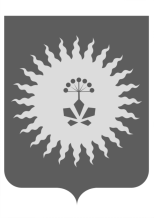 ДУМААНУЧИНСКОГО МУНИЦИПАЛЬНОГООКРУГАПРИМОРСКОГО КРАЯРЕШЕНИЕ29.03.2023                     с. Анучино                                № 416-НПАВ соответствии с Законом Приморского края от 8 ноября 2011 года                   № 837-КЗ «О бесплатном предоставлении земельных участков гражданам, имеющим трех и более детей, в Приморском крае», постановлением Администрации Приморского края от 10 октября 2019 года 
№ 652-па «Об утверждении Положения о министерстве труда и социальной политики Приморского края», Уставом Анучинского муниципального округа Приморского края, Дума округаРЕШИЛА:1. Принять решение «О Порядке ведения реестра граждан и их детей, в отношении которых приняты решения о предоставлении земельных участков в собственность бесплатно либо единовременной денежной выплаты взамен предоставления земельных участков в собственность бесплатно.2. Направить настоящее решение  главе Анучинского  муниципального округа  для подписания и официального опубликования в средствах массовой информации и размещения на официальном сайте администрации Анучинского муниципального  округа в информационно-телекоммуникационной сети Интернет.3.Настоящее решение вступает в силу со дня его официального опубликования.ПредседательДумы Анучинскогомуниципального округа                                                                      Г.П. ТишинаО Порядке ведения реестра граждан и их детей, в отношении которых приняты решения о предоставлении земельных участков в собственность бесплатно либо единовременной денежной выплаты взамен предоставления земельных участков в собственность бесплатно 